R.A.D. Rape Aggression Defense Systems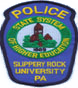 APPLICATIONR.A.D. classes taught by a certified self-defense instructor will be held at Slippery RockUniversity upon request. The courses are held (3) hours a day for the four days from 1:00pm – 4:00pm. Class size is limited to twelve (12) participants and is on a first come first served basis, so please register as soon as possible. If your application is not accepted due to the class already being full, you will be notified of future class dates.  All applications should be filled out and returned to Slippery Rock University Police Department located at 145 Kiester Road Slippery Rock PA or via e-mail.   All course candidates will be notified of their acceptance after receiving a completed application.  Notification will be given by e-mail.  For further information, please contact Specialist Wayne Cochran by e-mail Wayne.Cochran@sru.edu. APPLICATION FORMFull Name:	Age: Home Address: Home Address: Local Address (Residence Hall/Room): Local Address (Residence Hall/Room): Cell Phone Number:E-Mail Address: Why are you interested in taking this course?  Why are you interested in taking this course?  Have you taken a prior self-defense class?      Have you taken a prior self-defense class?      